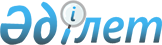 О внесении изменения в приказ Министра культуры и спорта Республики Казахстан от 30 мая 2016 года № 148 "Об утверждении Положения государственного учреждения "Комитет по делам спорта и физической культуры Министерства культуры и спорта Республики Казахстан"Приказ Министра культуры и спорта Республики Казахстан от 18 октября 2019 года № 276
      В соответствии с подпунктом 1) пункта 1 статьи 83 Закона Республики Казахстан от 1 марта 2011 года "О государственном имуществе" ПРИКАЗЫВАЮ:
      1. Внести в приказ Министра культуры и спорта Республики Казахстан от 30 мая 2016 года № 148 "Об утверждении Положения государственного учреждения "Комитет по делам спорта и физической культуры Министерства культуры и спорта Республики Казахстан" следующее изменение:
      в Положении государственного учреждения "Комитет по делам спорта и физической культуры Министерства культуры и спорта Республики Казахстан", утвержденном указанным приказом:
      в перечне организаций, находящихся в ведении Комитета:
      строку, порядковый номер 1, исключить.
      2. Комитету по делам спорта и физической культуры Министерства культуры и спорта Республики Казахстан в установленном законодательством порядке обеспечить: 
      1) в недельный срок со дня подписания настоящего приказа направление его в электронном виде на казахском и русском языках в Республиканское государственное предприятие на праве хозяйственного ведения "Институт законодательства и правовой информации Республики Казахстан" Министерства юстиции Республики Казахстан для официального опубликования и включения в Эталонный контрольный банк нормативных правовых актов Республики Казахстан; 
      2) размещение настоящего приказа на интернет-ресурсе Министерства культуры и спорта Республики Казахстан и Комитета по делам спорта и физической культуры Министерства культуры и спорта Республики Казахстан в течение десяти дней со дня его вступления в действие.
      3. Контроль за исполнением настоящего приказа возложить на курирующего вице-министра культуры и спорта Республики Казахстан. 
      4. Настоящий приказ вступает в силу со дня его подписания. 
      Основание: письмо Комитета государственного имущества и приватизации Министерства финансов Республики Казахстан от 9 апреля 2019 года № КГИП-1/1468-И.
					© 2012. РГП на ПХВ «Институт законодательства и правовой информации Республики Казахстан» Министерства юстиции Республики Казахстан
				
      Министр
культуры и спорта
Республики Казахстан 

А. Раимкулова
